Parenting the Positive Discipline WayParenting can be difficult but learning strategies can help.  Parents will understand why children behave certain ways and learn effective ways to change those behaviors in a positive way.  Parents will learn effective ways to help children develop important life skills.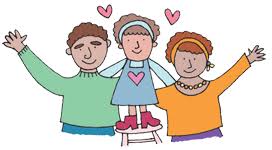 When: 3/19, 3/26, 4/5, 4/12Time: TBDLocation: The LINK Family Resource Center			6500 Morro Road Suite A 
			Atascadero, CA 93442Facilitator: Bill SpencerBill has worked as a teacher, counselor and principal in the public schools for over 30 years. He is a Certified Positive Discipline Associate Trainer providing workshops for both teachers and parents. He works with schools throughout the state helping them develop safe school plans to create a more positive school climate. Bill’s hope is to assist parents through their journey of parenthood and help parents create a plan to meet the needs of both parent and child. For more information and to register: Call Bill at 805-904-1411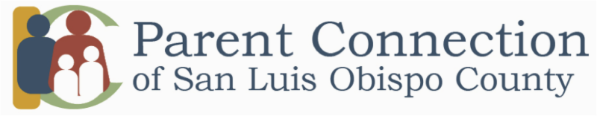 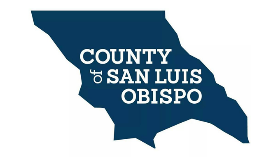 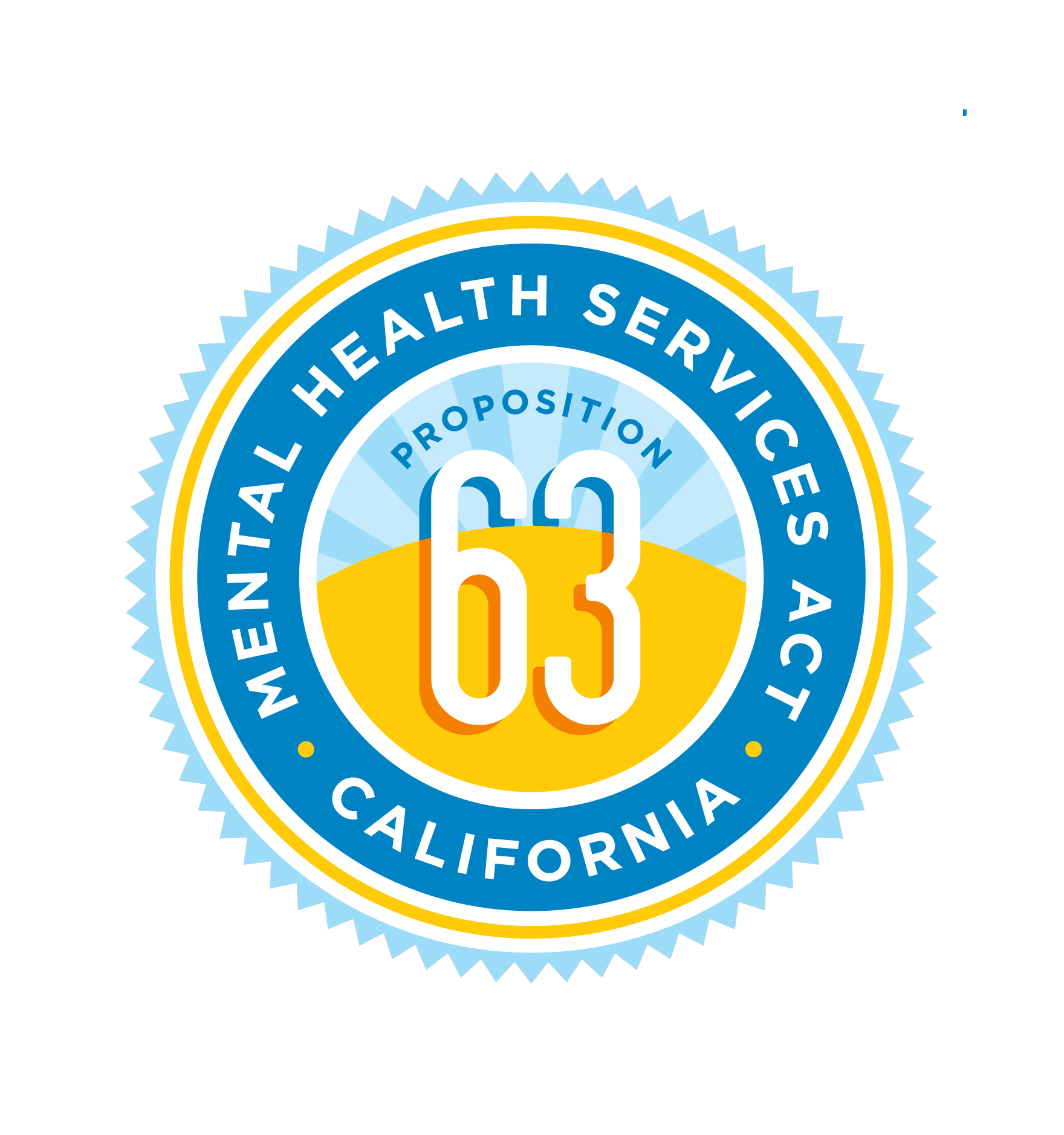 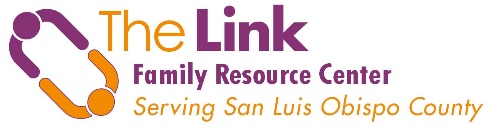 